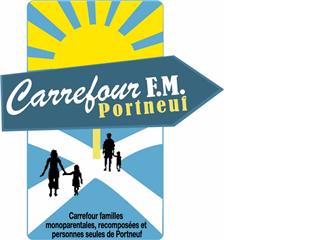             Été 2021(un mardi sur deux, de 13h30 à 15h30) *** L’activité est annulée en cas de forte pluie. Les thèmes peuvent changer sans préavis. ***Au plaisir de vous y retrouver 😊759, rue St-Cyrille, Saint-Raymond 418-337-3704 ou 1-888-337-3704 (sans frais) 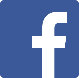 carrefourfmportneuf@globetrotter.netwww.carrefourfmportneuf.comDatesActivités***6 juillet(11 à 14h30)20 juilletPique-nique au Centre de plein air Dansereau, Pont-RougeVisite des jardins du Grand Duc, St-Raymond3 août17 août31 aoûtMarche à la Station touristique Duchesnay, Ste-Catherine-de-la-Jacques-CartierMarche au parc Riverain, St-RaymondMini-Putt, Donnacona 14 septembre28 septembrePromenade à la Chute à l’Ours, St-LéonardAutocueillette « Délices d’automne » à L’Arc-en-ciel du Paradis, Cap-Santé